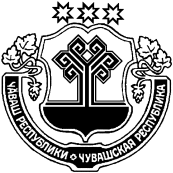 О денежном содержании, установлении ежемесячных и иных дополнительных выплат главе Игорварского сельского поселения Цивильского района  Собрание депутатов Игорварского сельского поселения Цивильского района РЕШИЛО:1. Установить с 01 октября 2020 года следующие должностные единицы с должностными окладами и ежемесячными денежными поощрениями и надбавками:- глава - 1 должностная единица, должностной оклад – 9525,00 руб.,надбавки:денежные поощрения (коэффициент) – 0,2; за особые условия – 200 %. 2. Признать утратившим силу решение Собрания депутатов Игорварского сельского поселения №57-6 от 18.02.2020 «О денежном содержании, установлении ежемесячных и иных дополнительных выплат главе Игорварского сельского поселения Цивильского района».  Председатель собрания депутатов Игорварского сельского поселения  Цивильского района		 	                                                         З.В.ХаритоноваЧĂВАШ РЕСПУБЛИКИÇĔРПУ РАЙОНĚ ЧУВАШСКАЯ РЕСПУБЛИКА ЦИВИЛЬСКИЙ  РАЙОН ЙĔКĔРВАР ЯЛПОСЕЛЕНИЙĚНДЕПУТАТСЕН ПУХĂВĚЙЫШАНУ2020ç. юпа уйăхĕн  16-мĕшĕ  3-3 №Йĕкĕрвар ялěСОБРАНИЕ ДЕПУТАТОВИГОРВАРСКОГО СЕЛЬСКОГО ПОСЕЛЕНИЯРЕШЕНИЕ16 октября 2020г.   №3-3село  Игорвары